TSV Sailing Club Menu  Sprints Regatta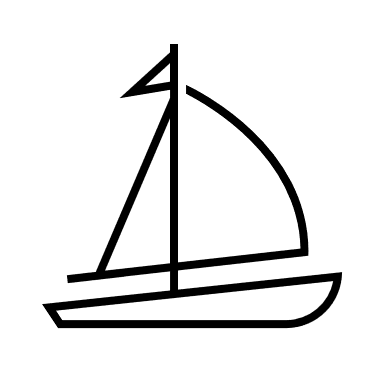 Breakfast 830am to 930am  Bacon & Egg Sangers - $6.00Lunch 1130am to 1.30pm  Roast Beef Gravy rolls - $6.00 Spaghetti Bolognese - $6.00Hamburgers - $ 6.00Toasties & Wraps - $6.00 (Ham, Chicken, Salad, Cheese)Pies – 5.00Sausage Rolls - $4.00 Chips – Large - $5, Med - $4, Small -$2Chocolates - $2Afternoon 3.30pm to 6.30pm Saturday – Sausage SizzleSunday – Hot Dogs  Monday – Party Pies & Mini Rolls (Dollar Coin Donation) 